THÔNG TIN SỰ KIỆNHội nghị Phát triển Dịch vụ CNTT Việt Nam 2019 (Vietnam ITO Conference 2019) do Liên minh VNITO, Trung tâm Xúc tiến Thương mại và Đầu tư (ITPC), Công viên phần mềm Quang Trung (QTSC) phối hợp tổ chức vào ngày 23-24-25/10/2019 tại TP.HCM với chủ đề “Việt Nam – Điểm đến cho Đổi mới Sáng tạo” với sự tham gia của hơn 100 nhà cung cấp dịch vụ và giải pháp CNTT hàng đầu Việt Nam và quốc tế, cung cấp đa dạng các dịch vụ CNTT và hàng trăm giải pháp công nghệ phục vụ chuyển đổi số cho doanh nghiệp, sẽ là nơi để các doanh nghiệp gặp gỡ, tìm hiểu về các xu hướng công nghệ mới, các giải pháp đột phá, kinh nghiệm áp dụng công nghệ mới để tăng năng lực cạnh tranh. Hội nghị dự kiến thu hút hơn 500 khách tham dự, bao gồm hàng trăm đối tác, khách mời quốc tế, 64 gian hàng triển lãm công nghệ, 28 bàn giao thương (business matching) với hơn 200 cuộc gặp gỡ chính thức trực tiếp tại sự kiện giữa doanh nghiệp CNTT Việt Nam và đối tác tiềm năng. Hội nghị cũng sẽ quy tụ hơn 30 diễn giả đến từ các tập đoàn, công ty hàng đầu thế giới tham gia thảo luận về các xu hướng công nghệ mới nhất, cung cấp những thông tin, số liệu và đánh giá về thị trường CNTT Việt Nam từ các tổ chức uy tín trên thế giới, đem lại cho khách tham dự bức tranh toàn cảnh về tiềm năng và thế mạnh của Việt Nam để trở thành “Innovation Hub – Trung tâm Đổi mới – Sáng tạo” tại Đông Nam Á.Thời gian & Địa điểmThời gian: 23-24-25/10/2019 [Hội nghị chính diễn ra vào ngày 24/10/2019]Địa điểm: Tân Sơn Nhất Pavillon, 202 Hoàng Văn Thụ, Q. Phú Nhuận, TP.HCM, Việt NamĐơn vị chỉ đạoỦy ban nhân dân TP.HCMĐơn vị tổ chứcTrung tâm Xúc tiến thương mại & Đầu tư TP.HCM (ITPC)Công viên phần mềm Quang Trung (QTSC)Liên minh VNITO (VNITO)Đối tượng tham dựCác công ty trong và ngoài nước tìm kiếm đối tác, sản phẩm, giải pháp, dịch vụ CNTT tại Việt NamCác doanh nghiệp CNTT giới thiệu các sản phẩm – giải pháp mớiCá nhân/ doanh nghiệp tìm kiếm kinh nghiệm thực tế về phát triển công nghệ mới để tăng cường lợi thế cạnh tranh cho doanh nghiệpCác doanh nhân công nghệ đang tìm kiếm nền tảng hiệu quả để kết nối/ hợp tác kinh doanhMục đích, Ý nghĩaSự kiện công nghệ hàng đầu với hơn 100 nhà cung cấp dịch vụ/ giải pháp CNTT và các phiên thảo luận, kết nối kinh doanh với đa dạng đối tượng khách hàng, người tham dựTham gia vào các cuộc thảo luận về xu hướng công nghệ mới nhất và các ý tưởng đổi mớiThiết lập quan hệ đối tác và gặp gỡ các chuyên gia trong ngànhHọc hỏi kinh nghiệm từ các chuyên gia để thúc đẩy sáng tạo, đổi mới và ứng dụng trong doanh nghiệpHoạt độngTiệc nhẹ giao lưu, Hoạt động Giao lưu kết nối Hội nghị & các phiên thảo luận chuyên đềGian hàng triển lãm công nghệ, Kết nối kinh doanh và Gala Tiệc tối Tham quan Công viên Phần mềm và các doanh nghiệp CNTT hàng đầuGiải thi đấu Golf VNITO 2019CHƯƠNG TRÌNH HỘI NGHỊ -Dự kiến-DANH SÁCH CÁC CÔNG TY CNTT VIỆT NAMTham gia Phiên Kết nối kinh doanh (Business Matching) Địa điểm: Phòng Platin, Tầng 4, Tân Sơn Nhất PavillonThời gian: 13:30 – 17:00, ngày 24/10/2019http://vnito2019.vnito.org/b2b.htmlĐối với Buyer/ Khách hàng tiềm năng: Vui lòng đăng ký tham gia Phiên Kết nối kinh doanh (Business Matching) trước ngày 15/10/2019Chọn 9 công ty trong danh sách trên để kết nối trực tiếp.Ban tổ chức sẽ sắp xếp lịch kết nối dựa trên lựa chọn của khách hàng và nhu cầu của các công ty CNTT Việt Nam và gửi lịch đã sắp xếp trước khi sự kiện diễn ra.DANH SÁCH TRIỂN LÃMĐịa điểm: Phòng Amber & Khu vực sảnh, Tầng 4, Tân Sơn Nhất PavillonThời gian: 08:00 – 20:30, ngày 24/10/2019http://vnito2019.vnito.org/exhibition.html
LAYOUT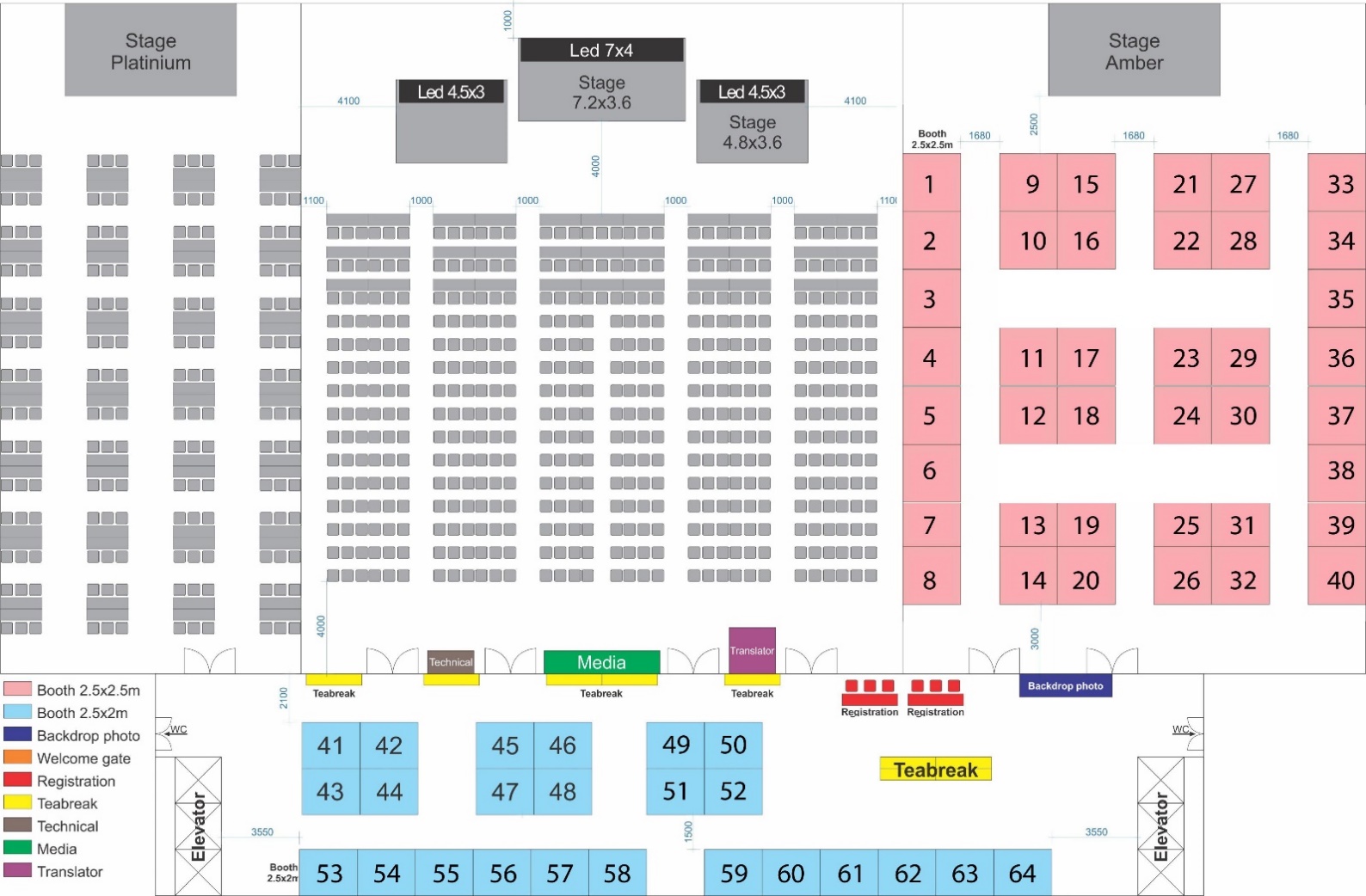 ĐĂNG KÝ THAM GIAGIAN HÀNG TRIỂN LÃM – GIỚI THIỆU SẢN PHẨM, GIẢI PHÁP CÔNG NGHỆ (hết)10.000.000 VND/gian hàng (chưa bao gồm 10% VAT)01 gian hàng (2,5m x 2,5m) trong khu vực trưng bày, giới thiệu các giải pháp công nghệ. BTC cung cấp backdrop, 1 bàn, 2 ghế và ổ điện.BÀN KẾT NỐI KINH DOANH VỚI KHÁCH HÀNG TIỀM NĂNG (hết)	 (Miễn phí đối với khách nước ngoài và đối tác tiềm năng)QUẢNG CÁO TRÊN KỶ YẾU SỰ KIỆN (chưa bao gồm 10% VAT) (hết)5.000.000 VND/trang VÉ THAM DỰ (chưa bao gồm 10% VAT) BTC sẽ MIỄN PHÍ VÉ THAM DỰ cho các đơn vị/đối tượng như bên dưới:Khách hàng nước ngoài (không có Trụ sở/ Chi nhánh tại Việt Nam) mong muốn khám phá thị trường công nghệ Việt Nam và thuê ngoài dịch vụ CNTT cho các công ty CNTT Việt NamCác khách hàng không thuộc lĩnh vực CNTT đang tìm kiếm các dịch vụ, giải pháp CNTT cho chiến lược chuyển đổi kỹ thuật số của doanh nghiệp và đồng ý tham gia phiên Kết nối kinh doanh trực tiếp với các nhà cung cấp dịch vụ CNTT Việt Nam.REPORTVietnam ITO Conference 2015: http://vnito2015.vnito.org/ (VNITO 2015 Media Report)Vietnam ITO Conference 2017: http://vnito2017.vnito.org/ (VNITO 2017 Media Report)LIÊN HỆHotline: (+84) 8888 77 602 (Ms. Nga Nguyễn), (+84) 8888 77 584 (Ms. Tâm Phạm)Viber/Zalo/KakaoTalk: (+84) 8888 77 602 (Ms. Nga Nguyễn)Skype/Zalo/Viber/Whatsapp: (+84) 909863349 (Ms. Tâm Phạm)Email: contact@vnito.org Website: http://vnito2019.vnito.org Facebook/Twitter/LinkedIn/Youtube: VNITO Alliance CÔNG BỐ SỰ KIỆN
HỘI NGHỊ PHÁT TRIỂN DỊCH VỤ CÔNG NGHỆ THÔNG TIN VIỆT NAM 2019
(VIETNAM ITO CONFERENCE 2019)Chủ đề: Việt Nam – Điểm đến cho Đổi mới Sáng tạoThành phố Hồ Chí Minh ngày 27 tháng 08 năm 2019: Nối tiếp thành công của hội nghị năm 2015 và 2017, Liên minh Xuất khẩu Dịch vụ CNTT Việt Nam (Liên minh VNITO), Công viên Phần mềm Quang Trung (QTSC) và Trung tâm xúc tiến thương mại và đầu tư TP.HCM (ITPC) dưới sự chỉ đạo của Uỷ ban nhân dân TP.HCM dự kiến tổ chức Hội nghị Phát triển Dịch vụ Công nghệ thông tin Việt Nam năm 2019 (Vietnam ITO Conference 2019) với chủ đề “Việt Nam – Điểm đến cho Đổi mới Sáng tạo” vào ngày 23-24-25/10/2019 (ngày hội nghị chính vào ngày 24/10) tại Khách sạn Tân Sơn Nhất (Quận Phú Nhuận, thành phố Hồ Chí Minh).Nếu như Hội nghị năm 2015 và 2017 tập trung nhấn mạnh Việt Nam là điểm đến hàng đầu Châu Á về gia công phát triển phần mềm thì Hội nghị lần này (2019) nhấn mạnh mục tiêu lâu dài của Việt Nam là trở thành Trung tâm về đổi mới sáng tạo hàng đầu Đông Nam Á. Hội nghị sẽ giới thiệu những giải pháp về trí tuệ nhân tạo (AI/ML), chuỗi khối (Blockchain), dữ liệu lớn (Big Data), IoT, chuyển đổi số (Digital Transformation) và nhân lực CNTT... Bên cạnh đó, Hội nghị còn có 02 chuyên đề lớn do các chuyên gia của Nhật Bản và Hàn Quốc tham gia chia sẻ. Chuyên đề Nhật Bản sẽ giới thiệu những câu chuyện thành công của các đối tác Nhật Bản khi làm việc với các công ty dịch vụ CNTT Việt Nam, làm thế nào để các công ty Việt Nam mở rộng thị trường Nhật Bản. Chuyên đề Hàn Quốc sẽ hướng đến hợp tác giữa công ty công nghệ Hàn Quốc với các công ty CNTT Việt Nam để mang lại lợi ích cho các bên. Sự kiện này cũng sẽ là nơi cung cấp những thông tin, số liệu và đánh giá về thị trường CNTT Việt Nam từ các tổ chức uy tín trên thế giới, đồng thời tạo ra nhiều cơ hội hợp tác thông qua các hoạt động kết nối (B2B) giữa các công ty CNTT Việt Nam với khách hàng tiềm năng trong và ngoài nước.Vietnam ITO Conference 2019 sẽ bao gồm các hoạt động sau: hội nghị quốc tế với hơn 500 khách tham dự, các hội thảo chuyên đề, hoạt động kết nối (Business Matching) giữa các doanh nghiệp phần mềm đang hoạt động tại Việt Nam và các khách hàng trong và ngoài nước, triển lãm công nghệ, các hoạt động giao lưu, kết nối, tiệc Gala Dinner, các chương trình thăm quan các khu công nghệ, khu phần mềm, thăm quan các doanh nghiệp CNTT Việt Nam tiêu biểu và giải Golf VNITO, sẽ tạo ra một sự kiện quốc tế với quy mô lớn, tạo tiếng vang về năng lực của ngành CNTT Việt Nam, thu hút sự quan tâm và tham gia của các đơn vị nước ngoài, góp phần quảng bá hình ảnh của ngành Công nghệ thông tin Việt Nam là một điểm đến hàng đầu về công nghệ và đổi mới sáng tạo.Số lượng gian hàng triển lãm giới thiệu sản phẩm, giải pháp của các doanh nghiệp CNTT tại Hội nghị cũng tăng lên đáng kể từ 30 gian hàng triển lãm năm 2017 đến 60 gian hàng triển lãm trong năm 2019. Đặc biệt, đến nay đã có gần 30 gian hàng triển lãm đến từ các công ty của Hàn Quốc và Nhật Bản. Chương trình Kết nối kinh doanh (Business Matching) cũng sẽ tạo hơn 200 cơ hội gặp gỡ làm việc trực tiếp ngay tại sự kiện.Tính đến ngày 26/08/2019, Hội nghị đã nhận đăng ký của hơn 300 khách tham dự, trong đó có hơn 100 khách quốc tế tham dự đến từ Hoa Kỳ, Đức, Nhật Bản, Hàn Quốc, Singapore... Hai đoàn khách lớn đến từ các tổ chức uy tín của Hàn Quốc (Trung tâm hợp tác CNTT Hàn Quốc và Hiệp hội phần mềm Hàn Quốc) và 03 đoàn khách đến từ các thành phố Okinawa, Tokyo, Fukuoka của Nhật Bản. Số lượng khách tham dự sẽ tiếp tục tăng khi gần đến ngày tổ chức Hội nghị. Điều này chứng tỏ Hội nghị đã thu hút được sự quan tâm của cộng đồng quốc tế và là Hội nghị uy tín nhất trong lĩnh vực CNTT của Việt Nam.Theo ông Lâm Nguyễn Hải Long – Chủ tịch danh dự liên minh VNITO, Giám đốc QTSC nhận định: Việt Nam đã rất thành công trong lĩnh vực gia công xuất khẩu phần mềm trong thời gian qua. Bạn bè quốc tế đã xem Việt Nam là “Software Development Hub” ở tầm khu vực Châu Á về gia công phát triển phần mềm. Hơn nữa, Việt Nam đang tích cực triển khai nhiều mô hình mới, chính sách mới như chương trình đô thị thông minh, đô thị sáng tạo, các hoạt động khởi nghiệp sáng tạo, hưởng ứng cuộc CMCN 4.0,… Việt Nam cũng là một nền kinh tế mở hàng đầu thế giới với chính sách làm bạn với tất cả các nước giúp Việt Nam có thể tiếp cận với một thị trường rộng lớn. Với lượng sinh viên du học nằm trong top 10 của thế giới, cùng nhiều nhà khoa học Việt Nam ở các nước phát triển, chúng ta có điều kiện tiếp xúc và học hỏi những sản phẩm và công nghệ mới nhất, phức tạp nhất. Chính những lý do trên đã tạo ra nhiều cơ hội, tiền đề để Việt Nam trở thành trung tâm phát triển phần mềm và đổi mới sáng tạo của Đông Nam Á.Ông Park Jihwan, CEO công ty ThinkforBL đến từ Hàn Quốc, cho biết: ThinkforBL là đơn vị tư vấn và phát triển tại Hàn Quốc, đã hỗ trợ hơn 300 công ty tại Hàn Quốc nhằm giải quyết các bài toán về hệ thống phần mềm, nhân lực và kỹ thuật. Hiện tại, thị trường và nguồn nhân lực kỹ sư phần mềm của Hàn Quốc đang bị thu hẹp, khiến cho các công ty Hàn Quốc gặp khó khăn. Chính vì thế, bài toán mà chúng tôi hướng tới để giải quyết vấn đề này chính là hợp tác với các đối tác toàn cầu. Chính sự hợp tác với các đối tác tốt nhất sẽ mang lại lợi ích song phương cho các bên. Và chúng tôi chọn Việt Nam, sẽ là địa điểm hàng đầu để giúp các công ty phần mềm Hàn Quốc gia tăng giá trị cạnh tranh toàn cầu. Thông qua việc tham dự Vietnam ITO Conference 2019 chúng tôi hi vọng các công ty Hàn Quốc và các công ty Việt Nam sẽ tìm được tiếng nói chung – trở thành đối tác quan trọng của nhau (win –win cooperation).Ban tổ chức Hội nghị trân trọng kính mời các doanh nghiệp công nghệ Việt Nam tham gia giới thiệu sản phẩm và giải pháp trong sự kiện này, cùng chung tay góp phần thể hiện sức mạnh công nghệ Việt với thị trường thế giới. Đồng thời, Ban tổ chức cũng rất mong được đón tiếp các khách hàng trong và ngoài nước có nhu cầu tìm kiếm các công ty Việt Nam cung cấp các sản phẩm, giải pháp, dịch vụ công nghệ thông tin; các đơn vị, tổ chức, cá nhân muốn tìm kiếm các thông tin, số liệu về đầu tư công nghệ tại Việt Nam, v.v. tới tham dự và cùng giao lưu kết nối tại sự kiện. *Về Hội thảo công bố sự kiện Vietnam ITO Conference 2019 được tổ chức ngày 27/08/2019: mục tiêu nhằm giới thiệu các nội dung và hoạt động chính của sự kiện Vietnam ITO Conference 2019, vai trò của sự kiện trong việc quảng bá tiềm năng của Việt Nam và TP.HCM về các công nghệ mới để Việt Nam trở thành điểm đến hàng đầu ở Đông Nam Á về các công nghệ mới và đổi mới sáng tạo.Bên cạnh mục đích giới thiệu về Vietnam ITO Conference 2019, buổi hội thảo còn có phần tọa đàm với sự tham gia của các chuyên gia hàng đầu về phát triển CNTT của Việt Nam, xoay quanh các chủ đề: Làn sóng công nghệ mới trên thế giới hiện nay đã mở ra các cơ hội và thách thức như thế nào đến các doanh nghiệp công nghệ Việt Nam? Doanh nghiệp Việt Nam phải làm gì để tận dụng các cơ hội này? Biến động tình hình kinh tế thế giới từ đầu năm đến nay có ảnh hưởng gì đến ngành công nghệ tại Việt Nam? Việt Nam có thể trở thành “Innovation Hub” - trung tâm đổi mới sáng tạo hàng đầu tại Đông Nam Á không; Giải pháp cho cách mạng công nghiệp 4.0: mua, tự làm hay chuyển giao công nghệ; Nhân lực Việt Nam cho cách mạng công nghiệp 4.0 phục vụ cho thị trường Việt Nam hay thị trường thế giới trước; Nhân lực cho cách mạng công nghiệp 4.0: có cần giáo dục 4.0 trước; Làm thế nào để gia tăng giá trị của ngành CNTT Việt Nam; Làm thế nào để quảng bá hình ảnh mới của CNTT Việt Nam.TIN TỨC VỀ HỘI NGHỊ PHÁT TRIỂN DỊCH VỤ CNTT VIỆT NAM 20191. VnExpress - Ngành phần mềm Việt muốn chuyển mình từ gia công lên sáng tạo 2. TBKTSG Online - Việt Nam muốn trở thành trung tâm đổi mới sáng tạo của khu vực3. Nhân Dân Điện tử - Việt Nam - điểm đến cho Đổi mới sáng tạo4. Công Thương - Việt Nam - điểm đến cho Đổi mới sáng tạo5. eChip Online - Công bố sự kiện Hội nghị Phát triển Dịch vụ Công nghệ thông tin Việt Nam 20196. TTXVN/Vietnam+ - Đưa Việt Nam trở thành trung tâm phát triển phần mềm của Đông Nam Á7. startupdongnai.gov.vn - Vietnam ITO (VNITO) 20198. tintaynguyen.com - Việt Nam – Điểm đến cho đổi mới sáng tạo9. Thế Giới Số - Đưa Việt Nam trở thành trung tâm về đổi mới sáng tạo hàng đầu Đông Nam Á10. Báo Mới - Đưa Việt Nam trở thành trung tâm phát triển phần mềm của Đông Nam Á11. Bnews - Đưa Việt Nam thành trung tâm phát triển phần mềm và đổi mới sáng tạo của khu vực12. Báo Mới - Việt Nam - Điểm đến cho đổi mới sáng tạo13. Báo Mới - Sắp diễn ra Hội nghị Phát triển Dịch vụ Công nghệ thông tin Việt Nam 201914. Giáo Dục Online - Việt Nam: Sẽ là trung tâm về đổi mới sáng tạo hàng đầu Đông Nam Á15. nhuongquyenvietnam.com - Đưa Việt Nam trở thành trung tâm phát triển phần mềm của Đông Nam Á 16. vietpress - TP.HCM công bố Hội nghị xuất khẩu dịch vụ Công nghệ thông tin 201917. mobilereview - TP.HCM sắp diễn ra sự kiện VNITO 2019: Việt Nam – Điểm đến cho Đổi mới Sáng tạo18. Quân đội nhân dân - Công bố sự kiện Hội nghị Phát triển Dịch vụ Công nghệ thông tin Việt Nam 201919. Khám phá - VNITO 2019 ‘hút’ nhiều doanh nghiệp CNTT quốc tế tham dự20. Khám phá - Nhân tài ra đi không phải vì tiền mà vì không có 'đất' để sáng tạo21. Vietnambiz - Để Việt Nam thành trung tâm phát triển phần mềm của Đông Nam Á, doanh nghiệp phải 'chớp' cơ hội22. Kỷ Nguyên Số - Việt Nam mong muốn trở thành trung tâm về đổi mới sáng tạo23. VOH Online - Việt Nam - điểm đến cho đổi mới sáng tạo24. Doanh nhân thị trường - Hội nghị Phát triển Dịch vụ Công nghệ thông tin Việt Nam 201925. Kinh tế ngày nay - Hội nghị Phát triển Dịch vụ CNTT Việt Nam năm 2019 với chủ đề “Việt Nam – Điểm đến cho đổi mới sáng tạo”26. Thời báo kinh doanh - Thêm cơ hội cho xuất khẩu phần mềm27. VOH Online - Hội nghị Phát triển Dịch vụ CNTT Việt Nam năm 2019 với chủ đề “Việt Nam – Điểm đến cho đổi mới sáng tạo”28. Doanh nhân ngày nay - Phát triển dịch vụ CNTT: Việt Nam – Điểm đến cho đổi mới sáng tạo29. Vietdaily - Công bố sự kiện Hội nghị Phát triển dịch vụ công nghệ thông tin Việt Nam 201930. Doanh nghiệp & Phát triển - Công bố sự kiện Hội nghị Phát triển Dịch vụ Công nghệ thông tin Việt Nam 201931. Nhịp cầu thương hiệu - Hội nghị phát triển DV CNTT Việt Nam 201932. VCCI News - Việt Nam sẽ là trung tâm đổi mới sáng tạo hàng đầu Đông Nam Á33. khoahocphattrien - Vietnam ITO Conference 2019: Giới thiệu những công nghệ AI, Blockchain, Big Data và IoT mới nhất34. Tạp chí Công thương - Sắp diễn ra Hội nghị Phát triển Dịch vụ Công nghệ thông tin Việt Nam 201935. khoahocphattrien.vn - “Giữ chân” nguồn nhân lực: Môi trường làm việc mới là yếu tố quyết định36. (HCM CityWeb) - 23-25/10: Hội nghị Xuất khẩu Dịch vụ Công nghệ thông tin Việt Nam 201937. SGGP Online - Việt Nam - Điểm đến đổi mới sáng tạo38. SGGP Online - Hướng đến trung tâm phát triển phần mềm và đổi mới sáng tạo39. Doanh Nhân Sài Gòn - Phát triển Dịch vụ CNTT Việt Nam 2019: Công nghệ và đổi mới sáng tạo---English1. Viet Nam News - Conference to promote Việt Nam as emerging tech, innovation hub
2. bizhub - Conference to promote Viet Nam as emerging tech, innovation hubFranceLe Courrier du Vietnam - Rendez-vous en octobre pour la conférence sur l’exportation de logiciels Vietnam ITO 2019TV NEWS:Vietnam ITO Conference 2019 - Press Conference [VITV]VNITO 2019] Hoi nghi phat trien dich vu CNTT [QuochoiTV][VNITO 2019] Việt Nam - Điểm đến cho Đổi mới Sáng tạo [Nhân Dân TV][VNITO 2019] Nganh CNTT Vietnam huong den muc tieu tro thanh diem den cho doi moi sang tao [HTV9]Vietnam ITO Conference 2019_Press Conference_Aug 27Interview KPMGInterview LogiGear (Platinum Sponsor)Interview TMA Solutions (Platinum Sponsor)[VNITO 2019] Cong bo Hoi nghi phat trien dich vu CNTT Vietnam 2019 [FBNC]<More>NHÀ TÀI TRỢ & ĐỐI TÁC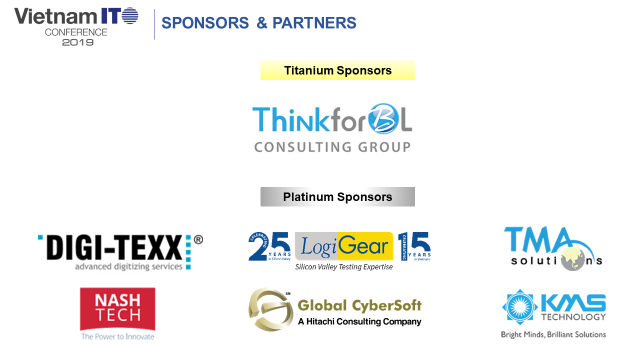 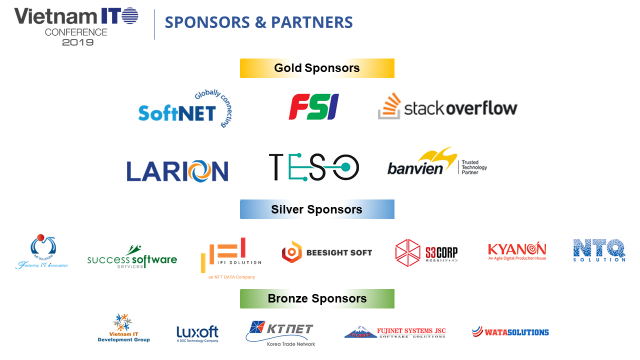 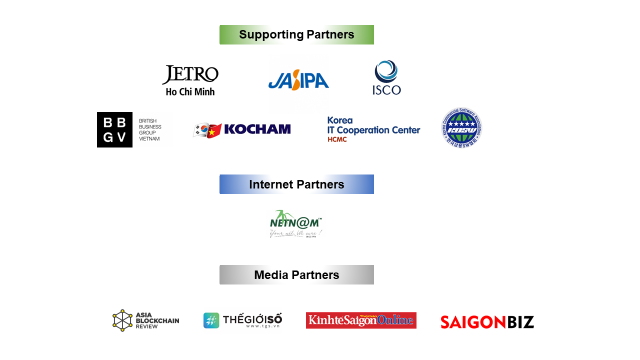 TIỆC NHẸ GIAO LƯUThời gian:  17:00 – 20:30, ngày 23/10/2019Địa điểm: Nhà hàng Sky, Khách sạn Tân Sơn Nhất, 200 Hoàng Văn Thụ, Q. Phú Nhuận, TP.HCMTIỆC NHẸ GIAO LƯUThời gian:  17:00 – 20:30, ngày 23/10/2019Địa điểm: Nhà hàng Sky, Khách sạn Tân Sơn Nhất, 200 Hoàng Văn Thụ, Q. Phú Nhuận, TP.HCMNGÀY 1: HỘI NGHỊ Thời gian:  8:00 – 21:00, ngày 24/10/2019Địa điểm: Phòng Diamond 1 & Diamond 2, Tầng 4, Tân Sơn Nhất Pavillon, 202 Hoàng Văn Thụ, Q. Phú Nhuận, TP.HCMNGÀY 1: HỘI NGHỊ Thời gian:  8:00 – 21:00, ngày 24/10/2019Địa điểm: Phòng Diamond 1 & Diamond 2, Tầng 4, Tân Sơn Nhất Pavillon, 202 Hoàng Văn Thụ, Q. Phú Nhuận, TP.HCM08:00 – 08:30 Đón khách08:30 – 09:00 Phát biểu Chào mừng – Phát biểu Khai mạc09:00 – 09:30Lễ ký kết Biên bản ghi nhớ (MOU) giữa Liên minh VNITO và các đối tácVNITO Alliance – ISCO Okinawa (Japan)VNITO Alliance – Heart Industry Holdings – Japan International Students Committee (Japan)VNITO Alliance – FISA (Japan)VNITO Alliance – Korea IT Cooperation Center, Ho Chi Minh CityVNITO Alliance – Korea Commercial Software Association  VNITO Alliance – Korea Trade Network  09:30 – 09:50Tham luận 01: Tầm nhìn CIO toàn cầu- Ông Nguyễn Công Ái, Tổng Giám đốc, KPMG Việt Nam- Ông Will Nguyễn, CIO, KPMG Việt Nam09:50 – 10:10Tham luận 02: Đột phá trong Đổi mới sáng tạo tại Việt Nam- Bà An Mei Chen, Giám đốc kỹ thuật cấp cao, Tập đoàn Qualcomm (Hoa Kỳ)10:10 – 10:20Tham luận 03: Làm thế nào để xây dựng một đội ngũ hợp tác cải tiến sáng tạo?- Ông Mark Birch, Giám đốc Khu vực Châu Á- Thái Bình Dương, Stack Overflow10:30 – 10:45Giải lao – Giao lưu kết nối – Tham quan triển lãm10:45 – 12:00Tham luận 01: Các giải pháp đổi mới – sáng tạo (AI/ML, Blockchain, Big Data, IOT)(Địa điểm: Phòng Diamond 1 & Diamond 2, Tầng 4)Tình hình đổi mới sáng tại tại Việt Nam trong thời gian quaỨng dụng những công nghệ mới như thế nào? Các case study làm việc với các đối tác nước ngoài về triển khai AI/ML, Block chain, Big Data, IOT- Ông Dennis Ang, Giám đốc Khối Kinh doanh doanh nghiệp, ASEAN & ANZ, NVIDIA- Ông Mark Birch, Giám đốc Khu vực Châu Á – Thái Bình Dương, Stack Overflow - Bà Phạm Thị Tuyết Loan, CTO, NashTech- Ông Trần Phúc Hồng, Phó Tổng Giám đốc, TMA Solutions12:00 – 13:30Tiệc trưa (Địa điểm: Phòng Crystal, Tầng 5)13:30 – 15:00Tham luận 02: Giải pháp Chuyển đổi số (Địa điểm: Phòng Diamond 1, Tầng 4)Các giải pháp chuyển đổi số Kinh nghiệm và các bài họcCase studies- Ông Nguyễn Quan Viên, Phó Chủ tịch, Global CyberSoft (VN)- Ông Philippe Nguyễn, Giám đốc Dịch vụ số, Siemens AG- Ông Anton Lee , CTO, IBM Asia Pacific- Ông Frank Schellenberg, Founder & CEO, DIGI-TEXX- Ông Nguyễn Tự Thành, Director of consulting division of FSI Vietnam- Điều phối: Ông Nguyễn Văn Phi Hùng, Phó Chủ tịch, LARION13:30 – 15:00Tham luận 03: Phát triển thị trường Nhật Bản (Địa điểm: Phòng Diamond 2, Tầng 4)Câu chuyện hợp tác thành công của các đối tác Nhật Bản khi làm việc với các công ty dịch vụ CNTT Việt Nam. Cách tăng cường hợp tác Việt Nam - Nhật Bản.Làm thế nào để các công ty Việt Nam mở rộng thị trường tại Nhật Bản? - Ông Juichi Takahashi, PhD, CEO, LogiGear Japan- Ông Chiaki Shirai, Board of Director, JASIPA- Ông Choukei Itarashiki, Okinawa Prefecture - Bà Yasuike Kumi, Phó Trưởng Đại diện, JETRO HCM  - Đại diện từ Fukuoka City Government- Đại diện từ Mitsubishi UFJ Research and Consulting (Dự kiến)- Điều phối: Bà Nguyễn Thị Kiều Quyên, Giám đốc điều hành,  S3 Japan13:30 – 15:00Phiên Kết nối kinh doanh (Business Matching) (Địa điểm: Phòng Platin, Tầng 4)15:00 – 15:30Giải lao – Giao lưu kết nối – Tham quan triển lãm15:30 – 17:00Tham luận 04: Nhân lực công nghệ cao (Địa điểm: Phòng Diamond 1, Tầng 4)Thị trường nhân lực Việt Nam về các công nghệ mới (AI/ML, Block chain, Big Data, IoT) và chuyển đổi số - Ông Nguyễn Văn Vũ, Phó trưởng khoa Công nghệ thông tin, Đại học Khoa học tự nhiên, Đại học Quốc gia TP.HCM- Ông Việt Hồ, Giám đốc điều hành, JK Advisory LLC- Ông Đại Trần, Giám đốc điều hành, KMS Technology- Ông Lê Đăng Khoa, Chủ tịch của Le Group Ventures, Sáng lập viên TESO Soft- Điều phối: Ông Vương Bảo Long, Phó Chủ tịch, LogiGear Việt Nam15:30 – 17:00Tham luận 05: Hợp tác giữa Việt Nam và Hàn Quốc trong việc phát triển các giải pháp công nghệ (Địa điểm: Phòng Diamond 2, Tầng 4)Nhu cầu của các công ty Hàn QuốcChia sẻ hướng hợp tác giữa các công ty công nghệ của Hàn Quốc và các công ty CNTT Việt NamBài học kinh nghiệm - Ông Junam Lee, Giám đốc, Trung tâm Hợp tác CNTT Hàn Quốc (KICC) tại TP.HCM- Ông Park Jihwan, CEO, Công ty ThinkforBL (Hàn Quốc)- Ông Lee Jeong Kun, CEO, Công ty Saltware (Hàn Quốc)- Ông Trần Hồ Phương, Phó Chủ tịch, NTQ Solutions- Ông Nguyễn Hồng Hải, CEO, Lotus App - Điều phối: Ông Mai Hoài An, Chủ tịch, IMT Solutions15:30 – 17:00Phiên Kết nối kinh doanh (Business Matching) (Địa điểm: Phòng Platin, Tầng 4)17:00 – 18:00Giao lưu kết nối – Tham quan triển lãm -  Thưởng thức các chương trình văn hóa18:00 – 21:00Gala Tiệc tốiNGÀY 2: TOUR THAM QUAN CÁC CÔNG TY IT – GIẢI GOLF VNITO 2019Thời gian: 8:00 – 16:30, ngày 25/10/2019Địa điểm: TP.HCM, Việt NamNGÀY 2: TOUR THAM QUAN CÁC CÔNG TY IT – GIẢI GOLF VNITO 2019Thời gian: 8:00 – 16:30, ngày 25/10/2019Địa điểm: TP.HCM, Việt NamChương trình 18:00 – 16:30Tham quan Công viên Phần mềm Quang Trung (QTSC) và các công ty CNTT hàng đầu Việt Nam (Miễn phí cho khách nước ngoài)Chương trình 208:00 – 13:00Giải Golf VNITO 2019 1TMA Solutionshttps://www.tmasolutions.com2Global CyberSoft (Hitachi Consulting Vietnam)http://www.globalcybersoft.com3DIGI-TEXX VIETNAMhttps://digi-texx.vn4LogiGear Corporationhttps://www.logigear.com5NashTech Vietnamhttps://www.nashtechglobal.com6KMShttps://www.kms-technology.com7Softnet Network Company Limitedhttps://www.softnet.eu8Ban Vienhttp://banvien.com9BeeSight Softhttps://beesightsoft.com10IMT Solutionshttps://www.imt-soft.com11Success Software Serviceshttps://successsoftware.global12FSIhttps://fsivietnam.com.vn13Shore Consultingwww.shore-consulting.com14Bocasay Vietnam LLChttps://www.bocasay.com15Diroxhttps://www.dirox.net16IFI Solutionhttp://www.ifisolution.com17TPS Software Corporationhttps://www.tpssoft.com18Unitechhttp://www.unitech.vn19ARIShttps://aris-vn.com20S3 Japanhttps://www.s3corp.jp21TESOhttps://tesosoft.com22UNIT Technology Corporationhttp://unit.com.vn23Logix Technology Vietnamhttps://www.logixtek.com24Vmodev Technology Grouphttp://vmodev.com25Larionhttps://larion.com26Kyanonhttps://kyanon.digital27WataSolutionshttps://watasolutions.com28Co-well Asiahttps://co-well.vn1Quang Trung Software Cityhttps://www.qtsc.com.vn/2ThinkforBLhttp://www.thinkforbl.com3TMA Solutionshttps://www.tmasolutions.com/4Global CyberSoft (Hitachi Consulting Vietnam)http://www.globalcybersoft.com/5DIGI-TEXX VIETNAMhttps://digi-texx.vn/6LogiGear Corporationhttps://www.logigear.com/7NashTech Vietnamhttps://www.nashtechglobal.com/8KMS Technologyhttps://www.kms-technology.com/9Softnet Network Company Limitedhttps://www.softnet.eu/10FSIhttps://fsivietnam.com.vn/11TESOhttps://tesosoft.com/12StackOverflowhttps://stackoverflow.com/13LARIONhttps://larion.com/14Ban Vienhttp://banvien.com/15S3 Japanhttps://www.s3corp.jp16BeeSight Softhttps://beesightsoft.com/17IMT Solutionshttps://www.imt-soft.com/18Success Software Serviceshttps://successsoftware.global/19IFI Solutionhttp://www.ifisolution.com/20GMO-Z.com RUNSYSTEMhttps://runsystem.net/en/21Bocasay Vietnam LLChttps://www.bocasay.com/22Diroxhttps://www.dirox.net/23TPS Software Corporationhttps://www.tpssoft.com24Logix Technology Vietnamhttps://www.logixtek.com/25Vietnam Blockchain Corporationhttp://vietnamblockchain.asia26LOTUS APPhttps://lotusapp.vn/27Bizentro Vietnamhttp://www.bizentro.com 28PLAYAUTO Co.,Ltdwww.playauto.co.kr29F1 SECURITY Inc.www.f1security.co.kr30NEXUSTECH Co.,Ltdhttp://nexustech.or.kr31BITNINE, Inc.https://bitnine.net32Toss Lab, Inc.www.jandi.com33Videomonster Inc.https://videomonster.com34KABEAD CO.,LTDwww.kabead.com35SUNSOFTWAREwww.sunsoftware.co.kr36Inventiswww.inventis.kr37Hanbit Globalwww.paykhan.org38TILONwww.tilon.com39ISPark Co,. Ltdwww.ispark.kr40inswaveSystems CI www.inswave.com41INFRANICS Co.,Ltdwww.infranics.com42TG Co., Ltdwww.tgin.kr43Saltwarewww.saltware.co.kr44HANCOMwww.thinkfree.com45H2O Technologywww.h2osystech.com46Data Streamsdatastreams.co.kr 47THiRA-UTECHwww.thirautech.com48BI MATRIXwww.bimatrix.co.kr49Orient Softwarehttps://www.orientsoftware.net/Tiệc nhẹ giao lưu(23/10/2019)Hội nghị chính (24/10/2019)Hội nghị chính (24/10/2019)Tiệc nhẹ giao lưu(23/10/2019)Regular TicketVIP Ticket500.000 VND/vé1.000.000 VND/véChỗ ngồi khu vực thông thườngTiệc trưaKỷ yếu sự kiện (online)Không bao gồm Gala DinnerKhông bao gồm Quà tặng/ Voucher2.000.000 VND/véVIP check-inChỗ ngồi khu vực VIPTiệc trưaGala DinnerQuà tặng/ VoucherKỷ yếu sự kiện (bản in)THÔNG CÁO BÁO CHÍThông tin về sự kiện Hội nghị Phát triển Dịch vụ Công nghệ thông tin Việt Nam 2019: https://bit.ly/2U3snSF hoặc truy cập website http://vnito2019.vnito.org Quét QR Code để tải các tài liệu của sự kiện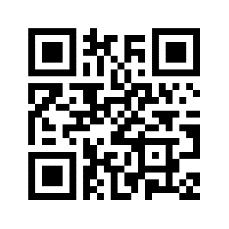 